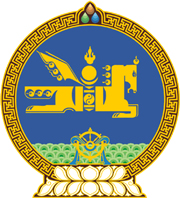 МОНГОЛ УЛСЫН ХУУЛЬ2018 оны 06 сарын 27 өдөр                                                                  Төрийн ордон, Улаанбаатар хот        ЦЭРГИЙН АЛБА ХААГЧИЙН ЭД    ХӨРӨНГИЙН ХАРИУЦЛАГЫН ТУХАЙ    ХУУЛЬД ӨӨРЧЛӨЛТ ОРУУЛАХ ТУХАЙ1 дүгээр зүйл.Цэргийн алба хаагчийн эд хөрөнгийн хариуцлагын тухай хуулийн 1 дүгээр зүйлийн 1.1 дэх хэсгийн “дайчилгааны” гэснийг “дайчилгаатай” гэж өөрчилсүгэй.  2 дугаар зүйл.Энэ хуулийг Дайчилгааны тухай хуульд нэмэлт, өөрчлөлт оруулах тухай хууль хүчин төгөлдөр болсон өдрөөс эхлэн дагаж мөрдөнө.	МОНГОЛ УЛСЫН 	ИХ ХУРЛЫН ДАРГА 					          М.ЭНХБОЛД